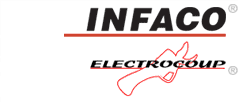 KEZELÉSI ES KARBANTARTÁSI UTASÍTÁSELECTROCOUP F 3015 SZÉRIAGYARTÓ:   INFACO SAS. FRANCIAORSZAG Bois deRozies 8140 Cahuzac-Sur-Viere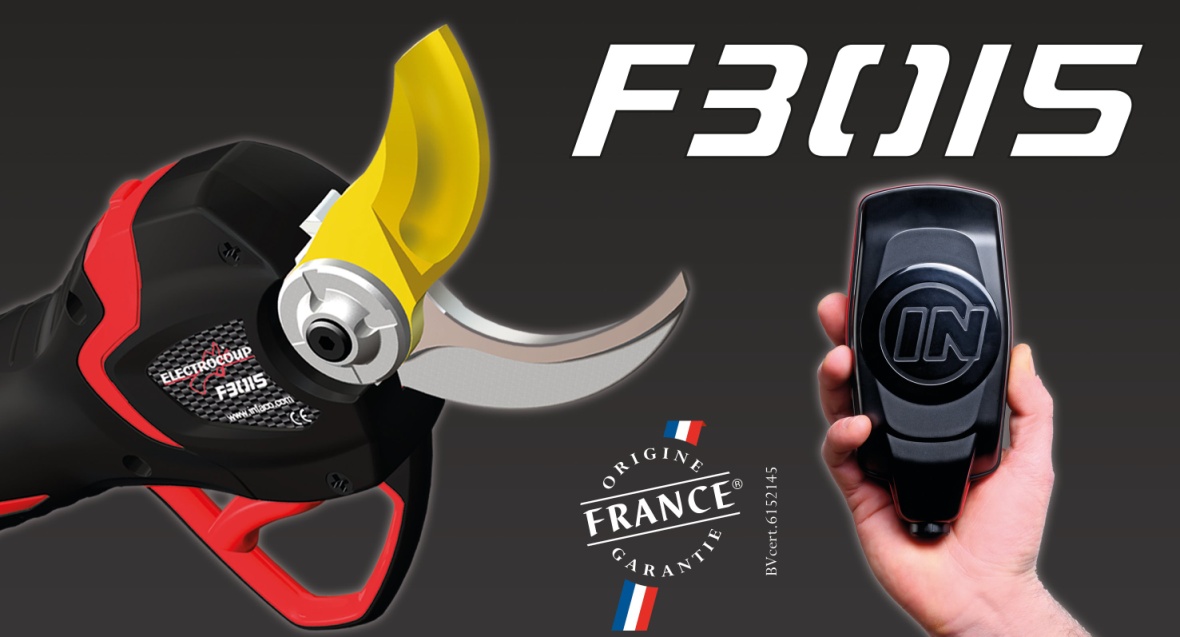 BIZTONSÁGI FIGYELMEZTETÉSEKMielőtt az eszközzel bármit is tennénk, fel kell hívnunk a vásárló figyelmét, hogy ez egy elektromos készülék és használata előtt tanulmányozza át a kezelési utasítást. A biztonsági szabályok nem elegendő betartása miatt komoly sérülések alakulhatnak ki.Rögtön a legfontosabb szabály, hogy az ollóval kapcsolatos bármilyen karbantartás, tisztítás és javítás csak abban az esetben hajtható végre, amennyiben az olló és az akku nincs összekapcsolva egymással.A biztonsági és praktikussági megfontolások miatt javasolt a gépet mindig a saját kofferében szállítani. (pl. a munkahely megközelítésekor, illetve a szervizbe történő eljuttatáskor.) Esős időben az akku egységet mindenképpen vízálló ruha alatt helyezzük el.Ahhoz, hogy mindig az optimális körülmények között dolgozhasson, javasoljuk az olló pengéjének 2 óránkénti fenését a mellékelt finom fenőkővel. A fenési leírást a 11. oldalon láthatják.A fenésnél mindenképpen be kell tartani a biztonsági előírásokat.A munkavégzés során, de az olló beállításánál, programozásánál sem közelíthetik a “szabad” kézfejet a vágófejhez.KÖRNYEZETVÉDELEMTartsa be a saját országában előírt környezetvédelmi szabályokat. Elektromos alkatrészek nem dobhatók a háztartási hulladék közé. Az eszköz és az alkatrészei illetve az akku csak a Recycling gyűjtő helyeken adhatók le.ELSŐ ÜZEMBEHELYEZÉSAz első üzembe helyezés előtt nagyon fontos a következő utasításokat gondosan átolvasni. Kérdések esetén, keresse az értékesítőket. Ezek a leírások megadják az összes információt a rendeltetésszerű használathoz. Csak így lehet az optimális teljesítményt elérni az ollóval.AKKUAz első üzembe helyezéskor illetve a hosszú idejű betárolás utáni használat előtt az akkut egy komplett töltési ciklusnak kell alávetni ( 6.oldal)HASZNÁLATBA VÉTELMielőtt a vállpántot használnák, állítsuk össze az olló és az akku tartórészeit a 3. oldalon mutatott ábrák szerint. A vállon keresztül kell a tartókat elhelyezni, majd a kívánt feszesség beállítását kell megtalálni. Az ollót a jobb kezesek és balkezesek is egyaránt használhatják, mert az akkut mindkét irányban lehet rögzíteni.Figyelni kell a helyes csatlakozásokra, hogy a spirálkábelen levő menet illetve csatlakozó meg ne sérüljön!AZ OLLÓ BEKAPCSOLÁSAEllenőrizze, hogy a spirálkábel a megfelelő módon van csatlakoztatva az akkun és az ollón.MINDEN ESETBEN először az akkut kell a spirálkábelhez csatlakoztatni és csak azután szabad az ollót a spirálkábelhez rögzíteni.Az olló markolatán alul elhelyezett főkapcsoló gombot addig kell nyomva tartan míg az olló markolatán fölül elhelyezett LED állapotjelző bekapcsoló gomb ikonja zölden nem villog.Amíg csak villog ez a LED addig az olló nem indul el, csupán készenléti helyzetben van.Az olló elindításához a ravaszt kétszer egymás után, gyorsan kell működtetni. Ekkor a penge elindul és a LED visszajelző a villogásról folyamatos módra vált.PENGE NYITÁSI HELYZETÉNEK VÁLTOZTATÁSAAz olló fején lévő piros billenő kapcsolóval  két nyitási méret között választhatunk. A teljes nyitást a kapcsoló felnyomásával érjük el és miután a kapcsolót lefelé húzzuk a nyitás pont a felére csökken. A billenő kapcsoló állításával a nyitás mindig ugyanazzal a pozícióval dolgozik tovább. Ennek az ábráját láthatjuk az 5. oldal tetején. A kapcsoló újbóli átállítása a nyitást ismét 100%-ig engedi.A nyitás tetszőleges helyzetét a gyári 100%-50%-tól eltérően elektronikusan is változtathatjuk, beállíthatjuk. Ennek programozását és az ábráját láthatjuk a 10. oldalon.PENGE MOZGÁSÁNAK ÁLLÍTÁSAAz olló pengéjének mozgását a kétféle módon vezérelhetjük. Impulzus vezérlés amikor a penge egyszerűen a teljes útján ki-be jár Proporcionális vezérlés: amikor a penge csak addig és olyan gyorsan mozog, ahogy a ravaszt húzzák.Az impulzus és a proporcionális mód közötti átváltást a következő módon érjük el:A penge nyitási helyzetét változtató billenő kapcsolót gyorsan egymás után le-föl, 3-3 szor átbillentjük és utána a ravaszt megnyomjuk. Ekkor a penge mozgásának módja átvált a másik módra. Ugyanezt megismételve a penge működés módja visszavált az előzőre.  Az 5. oldal közepén levő képek mutatják ezt a feladatot.AZ AKKU TÖLTÖTTSÉGI SZINTJÉNEK MUTATÁSAAz 5. oldal közepén levő képek mutatják ezeket az állapotokat.A LED töltöttségi kijelzőnek 3 zöld cellája van.3 cella világít: 	100%2 cella világít:   	70%1 cella világít:   	40%1 cella villog:    	10% Ha a LED állapotjelző zöldről pirosra vált: az akku teljesen üres, az olló kikapcsol, töltést igényelAZ AKKU TÖLTÉSEAz 6. oldalon láthatjuk a töltéssel kapcsolatos információkat, ábrákat.Az akku töltése jól szellőző helyiségben, vagy nagy légtérű helyiségben történjen, ahol nincs tűzveszélyes áru tárolva. Az akkut nem szabad lefedni és sugárzó tárgytól távol kell tartani. A helyiség hőmérséklete 10 és 25 fok között legyen. Nem szabad az akkut és a töltőt a töltés ideje alatt a kofferben tartani. Töltést nem szabad 0 fok alatt és 40 fok fölött végezni.Az akku töltőegységet a hálózati kábellel össze kell dugni.Helyezzük az akkut a töltőegység 1. fészkébe. Miután a töltő felismeri az akkut, a megfelelő rekesz LED visszajelzője zölden villog. A teljes töltési ciklus alatt a zöld villogás gyorsan történik. Amikor a villogás átvált folyamatos világításra a töltési folyamat befejeződött.Egyszerre 2 db akku töltése: A töltőbe akár 2 db akkut is betehetünk. A 2. akku töltése azonban csak az 1.-es akku teljes feltöltése után indul meg. A töltőben a LED visszajelzések egyértelműen mutatják, melyiket szabad kivenni a fészekből: cask azt amelyiknek a LED visszajelzője folyamatosan zölden világít. Ha ez az 1., akkor az elsőt, ha a 2. akkor a hátsót.Egy darab akku normál töltési ideje 1,5 óra!SZEZONON KÍVÜLI TÖLTÉSI MÓDAz akku töltőnek van egy “TÉLI” funkciója. Ezt akkor kell használni, ha az ollót 2-3 hónapnál hosszabb ideig nem fogjuk használni.Az akkutöltő fészekben egy fekete gombot be kell nyomni. Ekkor a töltőn megjelenik egy folyamatosan égő piros LED visszajelzés. Az akkut bele kell tenni az 1. rekeszbe. A töltőn elkezd villogni a zöld LED töltésvisszajelző lámpa. A “téli” állagmegóvó töltés befejeződik, ha a zöld LED folyamatosan ég. Ekkor az akkut ki lehet venni és el lehet tenni a dobozába a következő használatig.Amennyiben két akkut szeretnénk “téli” töltéssel ellátni, úgy az egyik akkut elindítjuk a fenti módon, majd a 2. fészekbe behelyezzük az újabb akkut. A töltő automatikusan felismeri ezt és a 2. akkut is karbantartó, állagmegóvó töltéssel látja el.Amennyiben az akkut elmulasztjuk a “téli”, állagmegóvó töltéssel feltölteni előfordulhat, hogy az újabb indulásnál kisebb energiát tud csak leadni az akku. Ekkor a töltést akár három napon keresztül is végezhetjük és a lemerítés után egy hétig a töltést teljes éjszakán keresztül végezzék.  Ezek után már regenerálódhat az akku.Ismételten felhívjuk figyelmet, hogy csak a “téli” töltési mód megfelelő használatával érjük el az akku élettartamának maximumát.AKKUTÖLTŐ HIBÁIAmennyiben a töltőnél az egyik vagy másik fészekbe helyezett akkunál zöld fény helyett piros jelenik meg akkor az hibát jelent. Amelyik fészekre vonatkozik a jelzés annál az akkunál jelentkezett a hiba.Ha a piros LED villog akkor túlzott hőmérséklet emelkedés lépett fel. Ekkor ki kell venni a megfelelő akkut a fészekből, hagyni kell kihűlni, majd újra vissza lehet helyezni a helyére.Ha a piros LED folyamatosan ég akkor az egyértelműen akku hibára utal. Ez esetben vegye fel a kapcsolatot az ELECTROCOUP képviseletével.PENGENYITÁS/PENGE ÁTFEDÉSÉNEK ÁLLÍTÁSAFigyelem minden az olló funkciójával kapcsolatos beállítás esetén tartsuk be a biztonsági előírásokat, és a kezünkkel ne legyünk a vágófej közelében.A “Beállítás” menüben a programozásokat csak úgy lehet végrehajtani, ha az olló PROPORCIONÁLIS módban működik és a billenő kapcsoló fölfelé áll, vagyis a nagy nyitáson van.Be kell lépni az olló “ Beállítások” menüjébe.Ezt minden esetben csak akkor érjük el, mikor a főkapcsoló gombot bekapcsoljuk. Tehát, munka közbeni változtatások esetében az ollót ki kell kapcsolni, majd azt újra be kell kapcsolni, ahhoz, hogy a “ Beállítások” menübe lépjünk.Főkapcsolót bekapcsoljuk. Megjelenik a zöld üzemkészség LED, ha az zölden villog.Nyomja meg kétszer a ravaszt, hogy az olló bekapcsoljon.A harmadik ravasz lenyomásakor a ravaszt hagyja nyomva tartva mindaddig amíg az akku állapotjelző 3 LED indikátor el nem kezd villogni.Ez mutatja, hogy az olló a “Beállítások” menüben van. Amikor a ravaszt felengedjük a penge lassan fog visszatérni.PENGENYITÁS PROGRAMOZÁSAAhogy beléptünk a “Beállítások” menübe be lehet állítani a penge nyitásának mértékét és a penge átfedésének mértékét. Előre be van programozva mindkét beállításnak 10-10 pozíció.Miután felengedtük a ravaszt a penge teljesen nyitott helyzetbe kerülNyomja meg a ravaszt, hogy az felvegye az 1.pozíciót. Ha tovább akar lépni a többi beállított pozícióhoz, ahhoz a ravaszt mindig kicsit visszaengedve újból meg kell nyomni, és ezt kell végig csinálni még 9-szer, hogy az utolsó pozíciót elérjük.Ha túllépett a kívánt pozíción akkor engedje fel a ravaszt és újból induljon neki a beállításnakHa megtalálta a megfelelő pozíciót, akkor tartsa a ravaszt benyomva és a piros billenő kapcsolót kapcsolja át a másik pozícióba. Ezzel nyugtázta ezt a beállítást.Ezután az állapotjelző 3 LED átvált folyamatos világításra és kész a programozásPENGE ÁTFEDÉSÉNEK PROGRAMOZÁSAA penge átfedésének változtatását akkor célszerű változtatni, mikor a pengét már többször éleztük, és ennek következtében a penge és állópenge átfedése csökken. Ekkor már nem vág rendesen az olló és ekkor a penge átfedését a programozással megnövelhetjük.Ennek programozásához ugyanúgy kell eljárni mint a penge nyitás programozásakor, csupán a penge nyitás előre programozott 10 pozícióját tovább kell léptetni a következő 10 pozícióhoz és ott megtalálni a kívánt átfedést, majd a billenő kapcsolóval azt is nyugtázni szükséges.A két külön pozíciót két külön folyamatban szükséges végrehajtani.KENÉSA kenés megkezdése előtt az ollót feltétlenül ki kell kapcsolni a főkapcsolónál!Naponta kétszer biztosítsák a zsírzást. A munka kezdetén és a közepén ajánlatos ezt megtenni. Minden alkalommal csak a gyári Lithium sprayt szabad használni. Az ollóhoz adott kulccsal lazítani kell a kést rögzítő anyát, majd a kenőanyagot az olló tengelyén elhelyezett piros zsírzó sapkán keresztül nyomjuk be. Kenés után a nyomatékkulccsal rögzítjük a tengelyt.A 12. oldalon fölül lehet nyomon követni a folyamatot.A PENGE ÉLEZÉSEA 11. oldalon a baloldali kép mutatja a megfelelő élezési technikát. A pengét egyenes helyre kell fektetni és a pirosan jelzett éleket kell azonos szögbe tenni!A Penge beállításaMinden munkanap megkezdése előtt ellenőrizni kell a penge és az ellenpenge működését, helyzetét. A 12.oldal közepén a képek alapján kell beállítani. A kettő között nem lehet hézag. Egy jól rögzített pengét fáradságmentesen kézzel a képen jelzett irányból be kell tudni zárni.A késtengely beállítása-meghúzása:A 12.oldal alján levő képek alapján kell eljárni.Az imbusz csavart ki kell lazítani. Nem szükséges a csavart kivenni!A nyomatékkulccsal a „leracsnizásig” kell meghúzni az anyátAz imbusz csavart vissza kell szorítani, de nem túl erősen.Ellenőrizni kell a penge járását, ha szükséges újra el kell végezni ezt a folyamatot.Figyelem!: Lehetséges, hogy a pengének marad egy kis játéka, de ez természetes- hiszen a meghajtó tányérkerék és kúpkerék kapcsolatából ered ez a kis játék. Nagy mozgás esetén forduljon a szakszervízhez.A PENGE KICSERÉLÉSEA 13.oldalon látható kép szerint végezzük a folyamatotElső lépésként az olló spirálkábelét kihúzzuk az akkuból. Kicsavarjuk a 2 db 1-esburkolatrögzítő csavart. Leemeljük a műanyagburkolatot, kicsavarjuk és levesszük a 3,4,5,6 alkatrészeket Lehúzzuk a tengelyről a pengét, elhelyezzük az újat és ellentétes sorrendben visszaszereljük az alkatrészeket, a nyomatékkulccsal rögzítjük a szorítóanyát, majd megzsírozzuk a tengelyt.AZ OLLÓ FEJEGYSÉGÉNEK TISZTÍTÁSA, FERTŐTLENÍTÉSEAjánlott az olló fejegységének mechanikus tisztítása. Ehhez le kell szerelni a vágópengét és egy erős kefével el kell távolítani a lerakódott nedveket a pengéről és ellenpengéről.Sokan használnak különböző fertőtlenítő szereket is, de azoknál fontos betartani, hogy csak olyan vegyszereket használjanak, melyek nem korrozívak és nem támadják meg a műanyag és elektronikus alkatrészeket. ÉVES KARBANTARTÁS Amennyiben biztonsággal és könnyen szeretne dolgozni az ollóval küldje vissza a forgalmazónak, hogy az éves garancianövelő karbantartással az olló garanciaidejét is meghosszabbítsa! Ennek keretén belül a gyár által előírt alkatrészeket – állapottól függetlenül – mind kicseréljük. Ez esetben a garancia idő 3 évig meghosszabbítható. Kérje a márkakereskedéstől az aktuális ajánlatot erre a szolgáltatásra.Amennyiben nem kívánja a nagyobb összegű garancianövelő karbantartást, úgy biztosítunk egy kedvezőbb időszakos karbantartási csomagot is, amely keretén belül kizárólag csak a kopott és cserére érett alkatrészeket cseréljük ki.GARANCIA12 hónap az ollóra, akkura3 év a hajtóműre3 év a motorraélethossz garancia az ALU vázszerkezetreA kivételek amikor  biztosan nem jár a garanciális javítás/ellátás:•	Nem rendeltetésszerű/ megfelelő karbantartás•	Helytelen használat•	A kopásból adódó problémák•	Nem szakember által elvégzett beavatkozás következménye•	Természeti katasztrófák( villámcsapás, beázás..) következménye•	Látható külső behatolás, sérülés esetén•	Ha a készüléket egy nem megfelelő alkatrésszel, akkuval helyezik üzembe A garanciaidő kiterjesztése külön megállapodás megkötésével 3 évre bővíthető.Alkatrészekért és további információért forduljanak a forgalmazóhoz: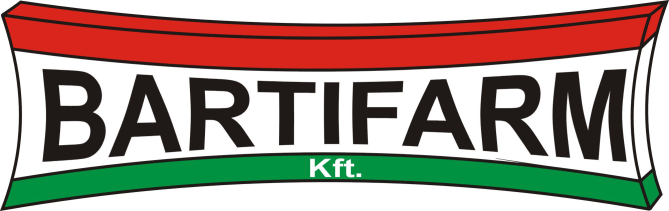 Bartifarm Kft, Nemesnádudvar, Rákóczi Ipartelep 2506.,Tel:79/578-612 Fax: 79/ 578613